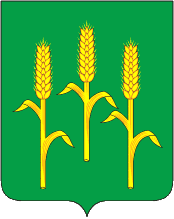 АДМИНИСТРАЦИЯмуниципального района «Мещовский район» Калужской областиПОСТАНОВЛЕНИЕ    25 августа 2020 г.	                          	            	           	                                 № 384  Об отмене постановления администрацииМР «Мещовский район» от 19.02.2018 №112 «О внесении изменений  в постановление администрации МР «Мещовский район» от 02.02.2015 №90 «Об установлении максимальной стоимости горячего питания на бесплатной основе для обучающихся  в муниципальных общеобразовательных организациях» и утверждении постановления «Об установлении максимальной стоимости горячего питания на бесплатной основе для обучающихся в общеобразовательных организациях на территории муниципального района «Мещовский район»	На основании Федерального Закона от 29.12.2012 № 273 - ФЗ «Об образовании в Российской Федерации» (далее - № 273-ФЗ), Федерального Закона от 17.07.1999 № 178-ФЗ «О государственной социальной помощи» (далее - № 178-ФЗ), Постановления  Главного государственного санитарного врача Российской Федерации от 23 июля 2008 № 45 «Об утверждении Санитарно-эпидемиологических правила  и нормативов  СанПиН 2.4.5.2409-08  «Санитарно-эпидемиологические  требования  к  организации  питания обучающихся в общеобразовательных учреждениях, учреждениях начального и среднего  профессионального  образования»  (далее - СанПиН 2.4.5.2409-08). Руководствуясь п.6 ст.43 Федерального закона от 06.10.2003 №131-ФЗ «Об общих принципах организации местного самоуправления в Российской Федерации», ст.ст. 7, 35 Устава муниципального района «Мещовский район» администрация муниципального района «Мещовский район»                       ПОСТАНОВЛЯЕТ:1. Постановление администрации МР «Мещовский район» от 19.02.2018 №112 «О внесении изменений  в постановление администрации МР «Мещовский район» от 02.02.2015 №90 «Об установлении максимальной стоимости горячего питания на бесплатной основе для обучающихся  в муниципальных общеобразовательных организациях»  считать утратившим силу.2. Установить максимальную стоимость горячего питания на бесплатной основе для обучающихся  1-11 классов  в муниципальных общеобразовательных организациях в размере: завтрак- 35 рублей,обед  для обучающихся 1-4 классов, учащихся с ограниченными возможностями здоровья, детей-инвалидов, имеющих статус детей с ограниченными возможностями здоровья – 59 рублей.3. Финансирование расходов, связанных с реализацией настоящего Постановления, осуществлять  в пределах средств, предусмотренных на эти цели в бюджете муниципального района «Мещовский район» по отделу образования администрации  муниципального района «Мещовский район».4. Настоящее постановление вступает в силу с момента его подписания, подлежит размещению на официальном сайте и распространяется на правоотношения, возникшие с 01.09.2020 года.5. Контроль за исполнением настоящего постановления возложить на заместителя Главы администрации Н.А. Аношкину.Глава администрации                                                                   В.Г. Поляков